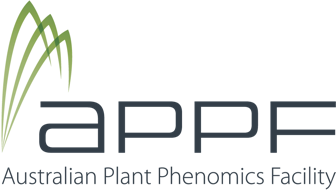 
Postgraduate Student Internship AwardsThe Australian Plant Phenomics Facility is enthusiastic about highly motivated and research focused postgraduate students joining its team as interns. To help attract the very best students, we provide postgraduate internship grants.This is your chance to investigate your plant science questions with the support of the highly skilled APPF team and the incredible technology and infrastructure we have available.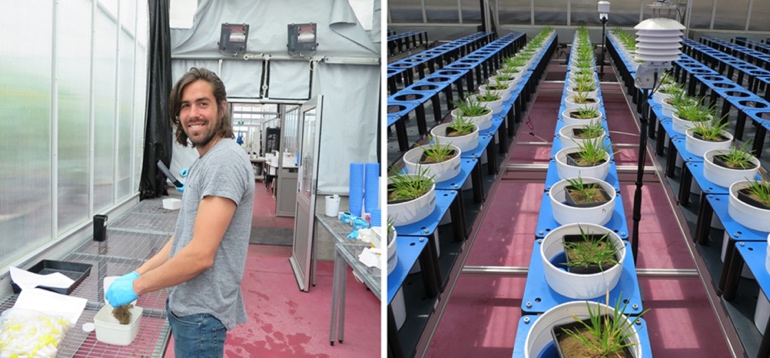 BackgroundThe Australian Plant Phenomics Facility (APPF) is a world leading research facility aimed at underpinning innovative plant phenomics studies to accelerate the development of new and improved crops, healthier food and more sustainable agricultural practice. Established under the National Collaborative Research Infrastructure Strategy (NCRIS), the APPF involves three highly complementary research facilities in Adelaide (University of Adelaide) and Canberra (CSIRO and Australian National University).The APPF provides researchers with access to high quality plant growth facilities and state-of-the-art automated phenotyping capabilities in controlled environments and in the field. To help accelerate research outputs, our phenomics technologies are supported by experts from a number of fields, i.e. agriculture, plant physiology, biotechnology, genetics, horticulture, image and data analysis, mechatronic engineering, computer science, software engineering, mathematics and statistics.Conditions of AwardAPPF postgraduate internship grants involve access to the facility’s phenotyping capabilities to undertake collaborative projects and to work as an intern with the APPF team to learn about experimental design, image and data analysis in plant phenomics.Selection is based on merit. Applications are assessed on the basis of academic record, research experience, suitability of the research project for APPF infrastructure, collaborative nature of the project and alignment with the APPF vision. Interviews may be conducted. Interstate students are strongly encouraged to apply! Internship awards may include travel support.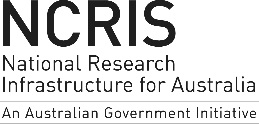 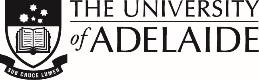 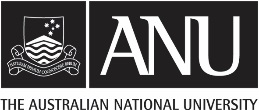 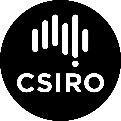 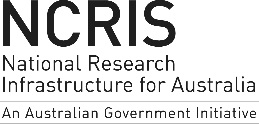 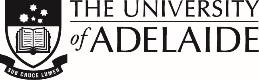 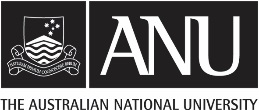 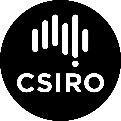 
Postgraduate Student Internship Award Application*The APPF provides a maximum contribution of $10,000 toward infrastructure use,$1,500 towards accommodation in Adelaide or Canberra (if required), and $500 towards travel / airfare (if required).    I have attached my CV.    I have attached a letter of support from my PhD supervisor.   I agree to publish all aspects of my research on Figshare (or other platform).Duration:The duration of the internship will depend on the nature of the project and phenomics infrastructure use. The duration of the internship will depend on the nature of the project and phenomics infrastructure use. The duration of the internship will depend on the nature of the project and phenomics infrastructure use. Time:Project timing will depend on availability of the required phenotyping platform.Project timing will depend on availability of the required phenotyping platform.Project timing will depend on availability of the required phenotyping platform.Award:The level of support depends on the nature of the project and type and duration of infrastructure use.  In general, the award is comprised of amaximum of $1,500 towards accommodation in Adelaide or Canberra (if required),maximum of $500 towards travel / airfare (if required), and a maximum of $10,000 toward infrastructure use.Applicants should seek co-contributions to support the project.The level of support depends on the nature of the project and type and duration of infrastructure use.  In general, the award is comprised of amaximum of $1,500 towards accommodation in Adelaide or Canberra (if required),maximum of $500 towards travel / airfare (if required), and a maximum of $10,000 toward infrastructure use.Applicants should seek co-contributions to support the project.The level of support depends on the nature of the project and type and duration of infrastructure use.  In general, the award is comprised of amaximum of $1,500 towards accommodation in Adelaide or Canberra (if required),maximum of $500 towards travel / airfare (if required), and a maximum of $10,000 toward infrastructure use.Applicants should seek co-contributions to support the project.Project:The APPF has identified a number of priority research areas, each reflecting a global challenge and the role that advances in plant biology can play in providing a solution: Tolerance to abiotic stress Improving resource use efficiency in plants Statistics and biometryApplication of mechatronic engineering to plant phenotypingApplication of image analysis techniques to understanding plant form and function. Students proposing other topics will also be considered. 
A project plan will be developed between the student, their supervisor/s and the APPF team.The APPF has identified a number of priority research areas, each reflecting a global challenge and the role that advances in plant biology can play in providing a solution: Tolerance to abiotic stress Improving resource use efficiency in plants Statistics and biometryApplication of mechatronic engineering to plant phenotypingApplication of image analysis techniques to understanding plant form and function. Students proposing other topics will also be considered. 
A project plan will be developed between the student, their supervisor/s and the APPF team.The APPF has identified a number of priority research areas, each reflecting a global challenge and the role that advances in plant biology can play in providing a solution: Tolerance to abiotic stress Improving resource use efficiency in plants Statistics and biometryApplication of mechatronic engineering to plant phenotypingApplication of image analysis techniques to understanding plant form and function. Students proposing other topics will also be considered. 
A project plan will be developed between the student, their supervisor/s and the APPF team.Eligibility:We are looking for enthusiastic postgraduate students with a real interest in our research and technology who are self-motivated and able to work under limited supervision. Current postgraduate students in the following areas are encouraged to apply:We are looking for enthusiastic postgraduate students with a real interest in our research and technology who are self-motivated and able to work under limited supervision. Current postgraduate students in the following areas are encouraged to apply:We are looking for enthusiastic postgraduate students with a real interest in our research and technology who are self-motivated and able to work under limited supervision. Current postgraduate students in the following areas are encouraged to apply:Eligibility:AgricultureBiologyBioinformaticsEligibility:BiotechnologyComputer ScienceGeneticsEligibility:MathematicsPlant PhysiologyScienceEligibility:Software EngineeringStatisticsConditions:Applicants should seek co-contributions to support their project.Successful applicants must be willing to publish all aspects of the experiment, not just the components carried out at the APPF, on an online digital repository such as Figshare.Successful applicants must submit a report within six months of completion of the plant imaging phase, describing the project, how the facility helped address their research question, preliminary research findings and anticipated and/or achieved results. Please note COVID 19 restrictions must be observed, including for travel. Please contact APPF staff to discuss arrangements prior to submitting your application.Applicants should seek co-contributions to support their project.Successful applicants must be willing to publish all aspects of the experiment, not just the components carried out at the APPF, on an online digital repository such as Figshare.Successful applicants must submit a report within six months of completion of the plant imaging phase, describing the project, how the facility helped address their research question, preliminary research findings and anticipated and/or achieved results. Please note COVID 19 restrictions must be observed, including for travel. Please contact APPF staff to discuss arrangements prior to submitting your application.Applicants should seek co-contributions to support their project.Successful applicants must be willing to publish all aspects of the experiment, not just the components carried out at the APPF, on an online digital repository such as Figshare.Successful applicants must submit a report within six months of completion of the plant imaging phase, describing the project, how the facility helped address their research question, preliminary research findings and anticipated and/or achieved results. Please note COVID 19 restrictions must be observed, including for travel. Please contact APPF staff to discuss arrangements prior to submitting your application.Note:The APPF reserves the right not to make an award. The APPF reserves the right not to make an award. The APPF reserves the right not to make an award. Deadline:There are two rounds of applications during the year. Submission deadlines:31 May30 NovemberThere are two rounds of applications during the year. Submission deadlines:31 May30 NovemberThere are two rounds of applications during the year. Submission deadlines:31 May30 NovemberApplications: Postgraduate students are required to contact APPF staff prior to submitting their application to discuss possible projects and costing of projects.
APPF @ CSIRO, Canberra: Marni TebbuttAPPF @ ANU, Canberra: Dr Richard Poire or Dr Tim BrownThe Plant Accelerator, Adelaide: A/Prof Bettina Berger or Dr Ken ClarkeThe applicant’s CV and a letter of support from their PhD supervisor must be attached to the application. Applications must be submitted using the attached application form below to Kirsten.odonnell@adelaide.edu.au Postgraduate students are required to contact APPF staff prior to submitting their application to discuss possible projects and costing of projects.
APPF @ CSIRO, Canberra: Marni TebbuttAPPF @ ANU, Canberra: Dr Richard Poire or Dr Tim BrownThe Plant Accelerator, Adelaide: A/Prof Bettina Berger or Dr Ken ClarkeThe applicant’s CV and a letter of support from their PhD supervisor must be attached to the application. Applications must be submitted using the attached application form below to Kirsten.odonnell@adelaide.edu.au Postgraduate students are required to contact APPF staff prior to submitting their application to discuss possible projects and costing of projects.
APPF @ CSIRO, Canberra: Marni TebbuttAPPF @ ANU, Canberra: Dr Richard Poire or Dr Tim BrownThe Plant Accelerator, Adelaide: A/Prof Bettina Berger or Dr Ken ClarkeThe applicant’s CV and a letter of support from their PhD supervisor must be attached to the application. Applications must be submitted using the attached application form below to Kirsten.odonnell@adelaide.edu.au About the ApplicantAbout the ApplicantAbout the ApplicantAbout the ApplicantAbout the ApplicantAbout the ApplicantFamily Name:Given Name:Email address:Phone No.:Organisation:Department:Street address:Suburb: P/C and State:PhD Supervisor/s:Supervisor’s email:PhD Scholarship Award:Proposed ProjectProposed ProjectProposed ProjectProposed ProjectProposed ProjectProposed ProjectProject Title:Project Title:Project Title:Project Title:Project Title:Project Title:Research question to be addressed:Research question to be addressed:Research question to be addressed:Research question to be addressed:Research question to be addressed:Research question to be addressed:Plant species to be studied and country of origin of seed material:Plant species to be studied and country of origin of seed material:Plant species to be studied and country of origin of seed material:Plant species to be studied and country of origin of seed material:Plant species to be studied and country of origin of seed material:Plant species to be studied and country of origin of seed material:APPF infrastructure involved:APPF infrastructure involved:APPF infrastructure involved:APPF infrastructure involved:APPF infrastructure involved:APPF infrastructure involved:Description of the project (~ 250 words):Description of the project (~ 250 words):Description of the project (~ 250 words):Description of the project (~ 250 words):Description of the project (~ 250 words):Description of the project (~ 250 words):Relevance of proposed phenomics experiment to the applicant’s PhD project:Relevance of proposed phenomics experiment to the applicant’s PhD project:Relevance of proposed phenomics experiment to the applicant’s PhD project:Relevance of proposed phenomics experiment to the applicant’s PhD project:Relevance of proposed phenomics experiment to the applicant’s PhD project:Relevance of proposed phenomics experiment to the applicant’s PhD project:Please comment on your research group’s and/or organisation’s ability to provide statistical analysis support of the large datasets acquired from using APPF infrastructure.Please comment on your research group’s and/or organisation’s ability to provide statistical analysis support of the large datasets acquired from using APPF infrastructure.Please comment on your research group’s and/or organisation’s ability to provide statistical analysis support of the large datasets acquired from using APPF infrastructure.Please comment on your research group’s and/or organisation’s ability to provide statistical analysis support of the large datasets acquired from using APPF infrastructure.Please comment on your research group’s and/or organisation’s ability to provide statistical analysis support of the large datasets acquired from using APPF infrastructure.Please comment on your research group’s and/or organisation’s ability to provide statistical analysis support of the large datasets acquired from using APPF infrastructure.Which APPF staff member has been consulted on project feasibility, design and costing?Which APPF staff member has been consulted on project feasibility, design and costing?Which APPF staff member has been consulted on project feasibility, design and costing?Which APPF staff member has been consulted on project feasibility, design and costing?Which APPF staff member has been consulted on project feasibility, design and costing?Which APPF staff member has been consulted on project feasibility, design and costing?Budget: Please advise of the total project costing and indicate how much support is sought from the APPF and how much support you will receive from your host institution (*refer to APPF maximum contributions below):Budget: Please advise of the total project costing and indicate how much support is sought from the APPF and how much support you will receive from your host institution (*refer to APPF maximum contributions below):Budget: Please advise of the total project costing and indicate how much support is sought from the APPF and how much support you will receive from your host institution (*refer to APPF maximum contributions below):Budget: Please advise of the total project costing and indicate how much support is sought from the APPF and how much support you will receive from your host institution (*refer to APPF maximum contributions below):Budget: Please advise of the total project costing and indicate how much support is sought from the APPF and how much support you will receive from your host institution (*refer to APPF maximum contributions below):Budget: Please advise of the total project costing and indicate how much support is sought from the APPF and how much support you will receive from your host institution (*refer to APPF maximum contributions below):DescriptionDescriptionTotal BudgetAPPF contributionAPPF contributionApplicant’s co-contribution/sInfrastructure access (including consumables and other services provided by APPF)Infrastructure access (including consumables and other services provided by APPF)AccommodationAccommodationTravelTravelOtherOtherTOTALTOTAL